**potong yang tidak berkenaanNo Rujukan : PIS/ICT/03-04/No Rujukan : PIS/ICT/03-04/No Rujukan : PIS/ICT/03-04/No Rujukan : PIS/ICT/03-04/No Rujukan : PIS/ICT/03-04/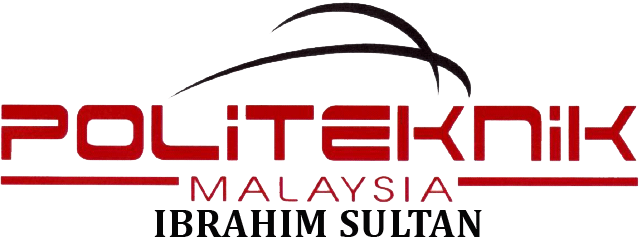 UNIT TEKNOLOGI MAKLUMAT (ICT)
Tel : 07-261 2066 (Juruteknik) / 1052 (PPTM) / 2510 (PTM)UNIT TEKNOLOGI MAKLUMAT (ICT)
Tel : 07-261 2066 (Juruteknik) / 1052 (PPTM) / 2510 (PTM)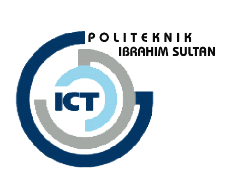 BORANG PINJAMAN PERALATAN ICTBORANG PINJAMAN PERALATAN ICTBORANG PINJAMAN PERALATAN ICTBORANG PINJAMAN PERALATAN ICTBORANG PINJAMAN PERALATAN ICTMAKLUMAT PEMOHONMAKLUMAT PEMOHONMAKLUMAT PEMOHONMAKLUMAT PEMOHONMAKLUMAT PEMOHONJabatan / Unit::::Nama Pemohon::::Jawatan::::No Tel (P) / HP::Email :Email :MAKLUMAT PERALATAN ICT
*Tempoh Pinjaman Adalah Selama Dua (2) Hari Sahaja Dan Hendaklah Diperbaharui Selepas Tarikh Pinjaman Awal.MAKLUMAT PERALATAN ICT
*Tempoh Pinjaman Adalah Selama Dua (2) Hari Sahaja Dan Hendaklah Diperbaharui Selepas Tarikh Pinjaman Awal.MAKLUMAT PERALATAN ICT
*Tempoh Pinjaman Adalah Selama Dua (2) Hari Sahaja Dan Hendaklah Diperbaharui Selepas Tarikh Pinjaman Awal.MAKLUMAT PERALATAN ICT
*Tempoh Pinjaman Adalah Selama Dua (2) Hari Sahaja Dan Hendaklah Diperbaharui Selepas Tarikh Pinjaman Awal.BilJenis Peralatan (Notebook / Printer / Projector / Perisian)Jenis Peralatan (Notebook / Printer / Projector / Perisian)No Siri Peralatan (diisi oleh Unit ICT)Tujuan Pinjaman :Tujuan Pinjaman :Tujuan Pinjaman :Tarikh Pinjam :
Tarikh Pulang :PERAKUAN PEMOHONSaya bersetuju dan berjanji bahawa :Saya akan menjaga peralatan ini dengan baikSaya akan bertanggungjawab diatas sebarang kerosakan / kehilangan yang disebabkan oleh kecuaian diri saya sendiri dan bersedia untuk menerima sebarang tindakan yang dikenakan oleh pihak pengurusan PIS sekiranya perluSaya akan memulangkan semula peralatan yang dipinjam pada tarikh yang telah dipersetujui / Jika dikehendaki berbuat demikian pada bila-bila masa.PERAKUAN PEMOHONSaya bersetuju dan berjanji bahawa :Saya akan menjaga peralatan ini dengan baikSaya akan bertanggungjawab diatas sebarang kerosakan / kehilangan yang disebabkan oleh kecuaian diri saya sendiri dan bersedia untuk menerima sebarang tindakan yang dikenakan oleh pihak pengurusan PIS sekiranya perluSaya akan memulangkan semula peralatan yang dipinjam pada tarikh yang telah dipersetujui / Jika dikehendaki berbuat demikian pada bila-bila masa.PERAKUAN PEMOHONSaya bersetuju dan berjanji bahawa :Saya akan menjaga peralatan ini dengan baikSaya akan bertanggungjawab diatas sebarang kerosakan / kehilangan yang disebabkan oleh kecuaian diri saya sendiri dan bersedia untuk menerima sebarang tindakan yang dikenakan oleh pihak pengurusan PIS sekiranya perluSaya akan memulangkan semula peralatan yang dipinjam pada tarikh yang telah dipersetujui / Jika dikehendaki berbuat demikian pada bila-bila masa.PERAKUAN PEMOHONSaya bersetuju dan berjanji bahawa :Saya akan menjaga peralatan ini dengan baikSaya akan bertanggungjawab diatas sebarang kerosakan / kehilangan yang disebabkan oleh kecuaian diri saya sendiri dan bersedia untuk menerima sebarang tindakan yang dikenakan oleh pihak pengurusan PIS sekiranya perluSaya akan memulangkan semula peralatan yang dipinjam pada tarikh yang telah dipersetujui / Jika dikehendaki berbuat demikian pada bila-bila masa.Tandatangan & Cop Pemohon :
Tarikh :Tandatangan & Cop Pemohon :
Tarikh :Disokong Oleh:Tandatangan Ketua Jabatan & Cop :Tarikh :Disokong Oleh:Tandatangan Ketua Jabatan & Cop :Tarikh :KELULUSAN KEBENARAN (bagi permohonan keluar dari PIS)KELULUSAN KEBENARAN (bagi permohonan keluar dari PIS)KELULUSAN KEBENARAN (bagi permohonan keluar dari PIS)KELULUSAN KEBENARAN (bagi permohonan keluar dari PIS)Pegawai diatas ** DIBENARKAN / TIDAK DIBENARKAN meminjam dan membawa peralatan tersebut keluar dari PIS untuk tujuan yang dinyatakan diatas___________________________Pengarah / TPA / TPSA / KUICTTandatangan & CopTarikh :Pegawai diatas ** DIBENARKAN / TIDAK DIBENARKAN meminjam dan membawa peralatan tersebut keluar dari PIS untuk tujuan yang dinyatakan diatas___________________________Pengarah / TPA / TPSA / KUICTTandatangan & CopTarikh :Pegawai diatas ** DIBENARKAN / TIDAK DIBENARKAN meminjam dan membawa peralatan tersebut keluar dari PIS untuk tujuan yang dinyatakan diatas___________________________Pengarah / TPA / TPSA / KUICTTandatangan & CopTarikh :Pegawai diatas ** DIBENARKAN / TIDAK DIBENARKAN meminjam dan membawa peralatan tersebut keluar dari PIS untuk tujuan yang dinyatakan diatas___________________________Pengarah / TPA / TPSA / KUICTTandatangan & CopTarikh :UNTUK KEGUNAAN ICT UNTUK KEGUNAAN ICT PENGELUARANPENGELUARANTarikh Dikeluarkan :Telah direkodkan di dalam KEW. PA 6 Catatan : Pegawai PengeluarTandatangan & Cop 
Tarikh:PENGESAHAN PEMULANGANPENGESAHAN PEMULANGANTelah dikembalikan pada __________________ dalam keadaanBerfungsi dengan baik  
Rosak __________________________________________________________________________ (Nyatakan)_______________________________Pegawai PenerimaTandatangan & CopTarikh :
Telah dikembalikan pada __________________ dalam keadaanBerfungsi dengan baik  
Rosak __________________________________________________________________________ (Nyatakan)_______________________________Pegawai PenerimaTandatangan & CopTarikh :
